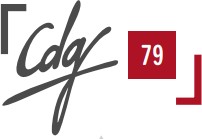 ARRETE DE RADIATION DES EFFECTIFS A LA SUITE D’UNE INTEGRATION DIRECTEde M. / Mme ………………………………….…………………………………. (GRADE)Le / La Maire-/ Président /-Présidente de (nom de la commune ou de l’établissement public)Vu le Code général des collectivités territoriales,Vu le Code général de la fonction publique, notamment ces articles L.327-7, L.411-7, L.511-4, L.511-5 à L.511-8 et L.512-28,Vu le décret n°86-68 du 13 janvier 1986 relatif aux positions de détachement, hors cadres, de disponibilité, de congé parental des fonctionnaires territoriaux et à l'intégration,Vu  l’arrêté  en  date  du  …....................  plaçant  M  ……........................  au  ….....  échelon  du  grade  de….......................................... avec une ancienneté de ………………….. à la date du	,Vu l’arrêté en date du …………………………. de	(administration d’accueil) nommant parvoie de l’intégration directe externe M…..................................... à compter du	,Vu la demande écrite de l’intéressé(e)ARRETEArticle 1 :M ...................................., né(e) (nom de jeune fille) …………………...………… le	à……………..……..…, est radié(e) des effectifs de (commune ou établissement d’origine)	, àcompter du ....……..................., suite à intégration définitive dans	(administration d’accueil).Article 2 :Le Directeur général des services ou La secrétaire de mairie est chargé(e) de l’exécution du présent arrêté.Ampliation adressée au :Président du Centre de gestion de la fonction publique territoriale des Deux-SèvresComptable de la collectivité ou de l’établissementFait à ......................................, le ..................................Le Maire (ou le Président) (Prénom, Nom)Le Maire (ou le Président),certifie, sous sa responsabilité, le caractère exécutoire du présent arrêté.informe que le présent arrêté peut faire l’objet d’un recours gracieux exercé dans un délai de deux mois à compter de la présente notification, éventuellement suivi d’un recours pour excès de pouvoir devant le Tribunal Administratif de Poitiers, dans un délai de deux mois à compter, soit de la réponse de l’administration, soit de la décision implicite de rejet de cette dernière. Le tribunal administratif peut être saisi par l’application informatique« Télérecours citoyens » accessible par le site internet http://telerecours.frNotifié le	(date)Signature de l’agent :Mise à jour 19/05/2022